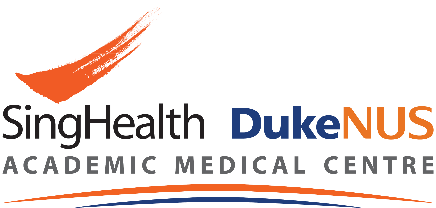 PURCHASE REQUEST FORMFor SingHealth Duke-NUS Academic Clinical ProgrammesThis form is only applicable for procurement through Duke-NUS tapping on the Academic Clinical Programme (ACP)'s Academic Advancement WBS. All procurement of items should support research, education, innovation and/or Academic Medicine initiatives in the ACP. This form is to be completed and submitted to JOAM Academic Liaison & Strategic Relations Team. Instructions for Requestor:This form may take you approximately 10 minutes to complete.For meeting venue, vouchers and catering request, it is required to provide event poster or EDM as supporting document.For Duke-NUS Laptop request, please provide justification which fulfils the following criteria. ACPs/PIs must provide information of Academic Medicine initiatives and collaborations at Duke-NUS requiring Duke-NUS access/laptop.Collaborators in ACPs must have Duke-NUS appointments OR NUS account access.All fields marked with * are mandatory.Please submit the completed form to Terence Tee at terence.tee@duke-nus.edu.sg. Important Notes:Please allow us to get back to you within 3 working days upon your request. The typical procurement processing timeline is 10 working days. The final production/delivery 
timeline will be dependent on vendor’s confirmation.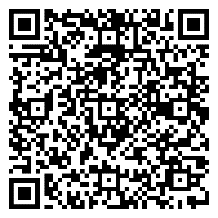 Please plan and send in your request early to avoid insufficient procurement lead time.Please note the following for catering request:Caterers’ menus listed from WOG DA or NUS Contracts, will be provided upon request.To keep max $17/pax. For request for catering 5 weeks in advance before date of event. Refer to the updated list of regular vendors that have registered at Smartbuy (NUS’s electronic                               procurement system), by clicking here or scan QR code on the right. ACP*:Date of request:Requestor InformationRequestor InformationRequestor InformationRequestor InformationRequestor InformationRequestor InformationRequestor InformationName*Name*Contact Number*(Office and/or Mobile)Contact Number*(Office and/or Mobile)Contact Person Information (For delivery purposes)Contact Person Information (For delivery purposes)Contact Person Information (For delivery purposes)Contact Person Information (For delivery purposes)Contact Person Information (For delivery purposes)Contact Person Information (For delivery purposes)Contact Person Information (For delivery purposes)Name*Name*Contact Number*(Office and/or Mobile)Contact Number*(Office and/or Mobile)Delivery Address*Delivery Address*Need-by date*Need-by date*VendorVendorVendorVendorVendorVendorVendorPreferred Vendor(s) *Preferred Vendor(s) *Item(s) Description* (For catering, skip this section & proceed to the catering section below)Item(s) Description* (For catering, skip this section & proceed to the catering section below)Item(s) Description* (For catering, skip this section & proceed to the catering section below)Item(s) Description* (For catering, skip this section & proceed to the catering section below)Item(s) Description* (For catering, skip this section & proceed to the catering section below)Item(s) Description* (For catering, skip this section & proceed to the catering section below)Quantity*Any Special Packaging:Any Special Packaging:Any Special Packaging:Any Special Packaging:Any Special Packaging:Any Special Packaging:Any Special Packaging:Purpose of PurchaseNote: Please include details of ACP events/meeting and date if possible, such as how the procurement supports Academic Medicine. (For AM/ ACP events, kindly provide event poster or EDM)For Catering RequestDelivery DetailsDelivery DetailsFull Delivery Address/ 
Exact Location*Any Loading/Unloading Bay/Carpark?Height Limit for Loading/Unloading Bay/CarparkAny Direct Lift Access to Venue? *Any Stairs needed to Venue? *ACP Event DetailsACP Event DetailsActual Date/ Time of the event*Food Ready Time (+/- 30 mins difference)*Collection Time after Event 
(not applicable for drop-off catering)*Contact Person*Contact Person’s number*Contact Person’s email*Menu Requirements Menu Requirements Select a Caterer*Type of catering*Buffet    BentoMenu Name*Dishes selection*No. of Est. Pax*Remarks/Special Request